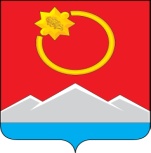 КОМИТЕТ ФИНАНСОВ АДМИНИСТРАЦИИ ТЕНЬКИНСКОГО ГОРОДСКОГО ОКРУГАМАГАДАНСКОЙ ОБЛАСТИПРИКАЗ07 июня 2022 года	                           № 15О внесении изменений в приказ комитета финансов администрации Тенькинского городского округа Магаданской области от 22 ноября 2021 года № 271. Внести  в  приказ  комитета финансов администрации Тенькинского городского округа Магаданской  области от 22 ноября 2021 года № 27 «Об утверждении Порядка формирования и применении дополнительных кодов бюджетной классификации расходов бюджета муниципального образования «Тенькинский городской округ» Магаданской области» следующие изменения:в Порядке  формирования  и  применения  дополнительных  кодов  бюджетной классификации  расходов  бюджета муниципального образования «Тенькинский городской округ» Магаданской области,  утвержденном  указанным  приказом, приложение № 4 «Дополнительные коды бюджетной классификации публично-правовых образований» к Порядку изложить в редакции согласно приложению к настоящему приказу.2. Настоящий приказ подлежит официальному опубликованию и вступает в силу с 01 января 2023 года и применяется к правоотношениям, возникающим при составлении проекта местного бюджета на 2023 год и плановый период 2024 и 2025 годов.Дополнительные коды бюджетной классификации по направлениям расходов__________________________________Руководитель комитета финансов                            Ж.И. КарпачеваПриложениек приказу комитета финансов администрации Тенькинский городской округ Магаданской областиот 04 мая 2022 года № 13«Приложение № 4к Порядку формирования и применения дополнительных кодов бюджетной классификации расходов бюджета муниципального образования «Тенькинский городской округ» Магаданской области№ п/пНаименованиеДополнительные коды бюджетной классификации1Заработная плата, пособия по временной нетрудоспособности за счет работодателя (за исключением Указов Президента РФ)0ЗП2Заработная плата отдельных категорий работниковОЗЦ3Заработная плата, пособия по временной нетрудоспособности за счет работодателя (Указы Президента РФ)УЗП4Прочие несоциальные выплаты персоналу в денежной форме (за исключением расходов, связанных со служебными командировками)2125Расходы, связанные со служебными командировками21К6Начисления на выплаты по оплате труда отдельных категорий работников0НЦ7Начисления на выплаты по оплате труда (за исключением Указов Президента РФ)0НЧ8Выплаты в рамках Указов Президента РФУКЗ9Начисления на выплаты по оплате труда (Указы Президента РФ)УНЧ10Прочие несоциальные выплаты персоналу в натуральной форме21411Услуги связи22112Транспортные услуги22213Коммунальные услуги22314Прочие работы, услуги по содержанию имущества22515Текущий и капитальный ремонт учреждений25Р16Прочие работы, услуги (за исключением служебных командировками)22617Услуги, работы для целей капитальных вложений22818Перечисления другим бюджетам бюджетной системы Российской Федерации25119Социальное обеспечение (за исключением пособия по временной нетрудоспособности за счет работодателя)26020Прочие расходы (за исключением выплаты стипендий) 29021Выплата стипендий29С22Увеличение стоимости основных средств31023Увеличение стоимости нематериальных активов32024Увеличение стоимости лекарственных препаратов и материалов, применяемых в медицинских целях34125Увеличение стоимости продуктов питания34226Увеличение стоимости горюче-смазочных материалов34327Увеличение стоимости прочих материальных запасов34П28Увеличение стоимости мягкого инвентаря34529Другие расходы39П30Субсидии юридическим лицам, индивидуальным предпринимателям и физическим лицам99931Заработная плата (за исключением Указов Президента РФ), субвенции общее образование0З132Начисления на выплаты по оплате труда (за исключением Указов Президента РФ), субвенции общее образование0Н133Заработная плата (Указы Президента РФ), субвенции общее образованиеУЗ134Начисления на выплаты по оплате труда (Указы Президента РФ), субвенции общее образованиеУН135Заработная плата (руководители и их заместители, главные бухгалтера), субвенции общее образованиеРЗ136Начисления на выплаты по оплате труда (руководители и их заместители, главные бухгалтера), субвенции общее образованиеРН137Расходы на материальное обеспечение образовательного процесса, субвенции общее образование39138Заработная плата (за исключением Указов Президента РФ), субвенции дошкольное образование0З239Начисления на выплаты по оплате труда (за исключением Указов Президента РФ), субвенции дошкольное образование0Н240Заработная плата (Указы Президента РФ), субвенции дошкольное образованиеУЗ241Начисления на выплаты по оплате труда (Указы Президента РФ), субвенции дошкольное образованиеУН242Заработная плата (руководители и их заместители, главные бухгалтера), субвенции дошкольное образованиеРЗ243Начисления на выплаты по оплате труда (руководители и их заместители, главные бухгалтера), субвенции дошкольное образованиеРН244Расходы на материальное обеспечение образовательного процесса, субвенции дошкольное образование39245Заработная плата (за исключением Указов Президента РФ), субвенции дополнительные меры социальной поддержки работникам муниципальных образовательных организаций0З346Начисления на выплаты по оплате труда (за исключением Указов Президента РФ), субвенции дополнительные меры социальной поддержки работникам муниципальных образовательных организаций0Н347Заработная плата (Указы Президента РФ), субвенции дополнительные меры социальной поддержки работникам муниципальных образовательных организацийУЗ348Начисления на выплаты по оплате труда (Указы Президента РФ), субвенции дополнительные меры социальной поддержки работникам муниципальных образовательных организацийУН349Социальное обеспечение, субвенции на дополнительные меры социальной поддержки работникам муниципальных образовательных организаций26350Заработная плата (за исключением Указов Президента РФ), субвенции на организацию деятельности КПДН0З551Начисления на выплаты по оплате труда (за исключением Указов Президента РФ), субвенции на организацию деятельности КПДН0Н552Другие расходы, субвенции на организацию деятельности КПДН39553Заработная плата (Указа Президента РФ), субвенции на классное руководствоУЗ454Начисления на выплаты по оплате труда (Указы Президента РФ), субвенции на классное руководствоУН455Субвенции на социальную поддержку по оплате жилых помещений и коммунальных услуг отдельных категорий граждан (Указы Президента РФ)УК656Субвенции на социальную поддержку по оплате жилых помещений и коммунальных услуг отдельных категорий граждан (за исключением Указы Президента РФ)0К6».